Principal’s Notes from: Mrs. Hunt, October 7, 2013***HSA Meeting is tonight October 7, 2013 at 7:00 p.m. please come.***Thank you to Marjorie Start, Tiffany Wharton, Michael Hilton, and the hard working set up and kitchen crew for pulling together an outstanding Grandparent Brunch. To our 8th grade servers, and all other students and faculty for the fabulous entertainment, a special word of thanks and appreciation.***Gold Club – Please ask family and friends to support the Fine Art Sale, Thursday, October 10, 6:00 p.m. – 9:00 p.m. and Friday, October 11, 10:00 a.m. -6:00 p.m. The Art Sale is at Foothill Village, Suite 1330 (between FANZ & Four and Twenty Sailors.) Proceeds will help with the purchase of a new school copy machine. All proceeds from the Art Sale will be matched by a donation from the Danielle Henry Foundation.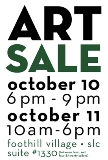 ***Please attend the Fall Family Festival, Friday October 11, 6:00 p.m. – 9:00 p.m.in the Social Center. Volunteers are needed:  Thursday, October 10, 2013, 3:00 p.m. - 8:00 p.m. and Friday, October 11, 2013, 5:30 p.m. – 9:30 p.m.Please email Heather Simonson hdsimonson@hotmail.com and/or call 801-474-0810 to volunteer.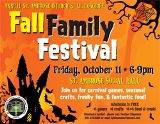 ***The virtue which students will learn more about in October is Goodness. The global definition includes; honesty, integrity, trust worthiness, confidence and humility. Please discuss this important virtue at home as it relates to homework, school, sports, friendships and family relations.***The social skill which students will discuss and practice during October is Accepting Feedback and/or Correction. Click on the following link Accepting Feedback  to read the description steps and rationale for this important skill to be implemented at school and at home.***The Student Counsel has chosen The Huntsman Cancer Research Center & Hospital to support during the month of October. A special walkway connects the two buildings, so Cosgriff students will work hard to purchase bricks to be placed on this important bridge and/or walkway. There will be a Bake Sale on October 23 and free dress on October 31 to raise money for this important cause.***Please make sure you sign up for Parent Teacher Conferences. Click on the following link www.signupgenius.com/go/10C0C44AAAD28A5F49-fall/12055667 to view information for accessing the sign up page for the SignUp Genius.com.***Once again this year, we will support our troops with Operation Gratitude. Left over Halloween candy will be collected by Mrs. Brown in the third grade classroom. The candy is often used as packing material to send needed supplies to our men and women in the service. Please turn all candy in by November 4, 2013.***A special thank you to the Cosgriff School Community for sending much needed donations for the Cottonwood Treatment Center. Please notice a large “Thank You” sign outside the school office.***Innisbrook News – There is still time to place an Innisbrook order. All orders with payment must be turned in Friday, October 11, 2013. Final drawing will take place next week.***A few willing grandparents and/or senior friends are needed to take part in The Mother Teresa 8th grade biography project. The 8th grade students would like to write a biography about a special senior over the course of the school year. Please call and/or email Mrs. Betsy Hunt, for more details bhunt@cosgriff.org and/or call 801-486-6933. Thank you,Mrs. Hunt